звук « Р-р-р». Спросите: «Какое слово везут машины?». Ребенок угадывает: «Сыр». Одновременно со звуковыми играми начинайте знакомить ребёнка с буквами. Показывая начертание буквы, произносите не ее название, а тот звук, который эта буква обозначает. Например, покажите букву и скажите: «Маша, твое имя начинается вот с этой буквы – «М». Спойте: «М-м-м, м-м-м, Маша», но не говорите «эм». И еще - знакомьте детей только с печатными буквами. Для запоминания правильного начертания букв хорошо, если вы будете искать их в тексте, лепить из пластилина, рисовать на песке или снегу палочкой. Если ребенок знает буквы и умеет выделять в словах звуки, это еще не значит, что он может читать. Ему предстоит сделать еще одно открытие: научиться сливать согласный звук с гласным. Здесь поможет игра «Дом букв». Сам дом можно вырезать из картона и вставить в его окна картонные полоски с буквами так, чтобы их можно было свободно двигать. В первом окне зафиксируйте любую согласную, а во втором окне протягивайте полоску с гласными. Помогайте ребенку читать слоги: ла, лу, ло, лы.Итак, вы научили ребенка читать слоги – можно начинать читать односложные слова: «мак», «лак», «сын». После каждого прочитанного слова выясняйте, понимает ли ребенок его смысл.МУНИЦИПАЛЬНОЕ БЮДЖЕТНОЕ ДОШКОЛЬНОЕ ОБРАЗОВАТЕЛЬНОЕ УЧРЕЖДЕНИЕ«ДЕТСКИЙ САД №22 п. НЕФТЯНИКОВ»ОБУЧЕНИЕ ГРАМОТЕ СТАРШИХ ДОШКОЛЬНИКОВ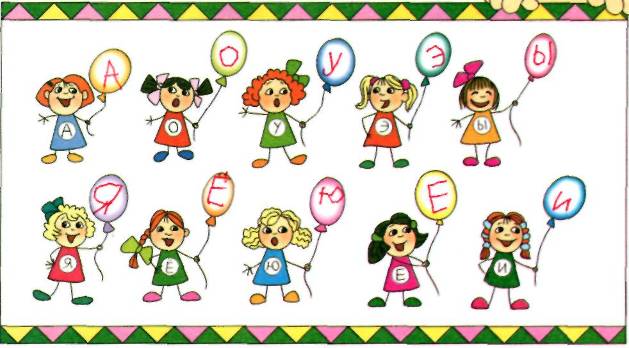 Составила учитель-логопед: Рудикова Е.С.Каргасок Родителям вполне под силу научить читать ребенка, если они будут делать это правильно! Успешное обучение в следующем: нужно научить выделять звуки в слове. Ясное, осознанное различение звуков (то, что мы слышим) и букв (то, что мы видим), знание перехода от звучащей речи к буквенной записи – это и будет основным правилом обучения чтения. Ребёнок должен понимать, что слова «сложены» из звуков. Дети чувствительны к звуковой речи, поэтому не составит особого труда научить их слышать звуки, складывать их в слова. Главное - делать это, играя.Играть с ребенком можно везде: в транспорте, на автобусной остановке, в супермаркете и т.д. Начинать лучше с тех, что легко тянутся: а, у, о, и, л, м, н, с, з, ш. Следует избегать звуков, которые ребенок не выговаривает.Игра № 1. Спросите у ребенка: «С какого звука начинается слово а-а-аист?». Слегка «потяните» первый звук. Дождавшись ответа, спросите: А есть ли звук [а] в словах: арбуз, жук, лук? В каких еще словах есть звук [а]? Подбирайте слова вместе с ребенком. Игра № 2. Вы называете слово, ребенок отвечает словом, начинающимся на тот же звук. Потом он называет слово, а вы, отвечая, «ошибаетесь». Пусть он обнаружит ошибку. Игра № 3. Вместе с ребенком составляйте цепочку из слов, начинающихся с последнего звука предыдущего слова. Например, «мяч» - «чемодан» - «нос» - «санки» - «игла» и т.д.Игра № 4. Досказать пропущенный звук в словах: (к) ран, (ш) каф, (с) тул, (х) олодильник, (в) аза, сто (л), сту(л), тарелк(а), дива (н), телевизо (р) и т.д. Игра № 5. Играйте так до тех пор, пока ребенок не научится легко выделять первый и последний звуки в словах.И только после этого учите его слышать и находить звуки в середине слова, а также определять их последовательность в словах сначала из трех, а затем из четырех - пяти звуков. Поможет вам игра «Дом звуков». Нарисуйте дом с тремя окошками. Скажите: «В этом доме живет слово «кот». У него три комнатки, в каждой по окошку. Все звуки слова «спят» отдельно. Давай уложим спать слово «кот». Какой звук будет спать в первой комнатке?». Дайте ребенку фишку синего цвета (согласный звук): «Это первый звук. Позови его «спать»». Ребенок зовет: «К-к-к, - и кладет фишку в первое окошко. Дайте красную фишку (гласный звук), пусть ребенок зовет «спать» звук «о». Если он теряет его и второй фишкой «ловит» звук «т», удивитесь: «Разве здесь живет «т»? Я думала, что здесь живет к-о-о-от». Усложняйте игру, предлагая слова из четырех и пяти звуков. Игра № 6. Если же ваш ребенок предпочитает подвижные игры, с ним можно поиграть в «Эстафету звуков». Расположите три игрушечные машины (вместо них можно взять чашки или другие предметы) на небольшом расстоянии друг от друга и скажите, что в каждой машинке лежит звук, а все вместе они везут какое - то слово. Возьмите первую машину и, медленно двигаясь по направлению к  другой  машине, произносите: «С-с-с». Доехав до второй машины, везите ее и тяните второй звук «Ы-ы-ы».  Третья  машина  